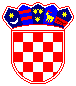 REPUBLIKA HRVATSKAOSJEČKO-BARANJSKA ŽUPANIJAOPĆINA PUNITOVCIJEDINSTVENI UPRAVNI ODJELKLASA: 363-01/22-01/2URBROJ: 2158-33-03-22-1U Punitovcima, 27. siječnja 2022. godineIZVJEŠĆE O PROVEDENOM SAVJETOVANJU SA ZAINTERESIRANOM JAVNOŠĆUO NACRTU ODLUKE O NAČINU PRUŽANJA JAVNE USLUGE PRIKUPLJANJA KOMUNALNOG OTPADA NA PODRUČJU OPĆINE PUNITOVCIPročelnicaJasmina Galeković, dipl. iur.Razdoblje savjetovanja23.12.2021.-23.01.2022.23.12.2021.-23.01.2022.Stvaratelj dokumenta, tijelo koje provodi savjetovanjeJedinstveni upravni odjel Općine PunitovciJedinstveni upravni odjel Općine PunitovciSvrha dokumentaIzvješćivanje o provedenom savjetovanju sa zainteresiranom javnošću o Nacrtu prijedloga Odluke o načinu pružanju javne usluge prikupljanja komunalnog otpada na području Općine PunitovciIzvješćivanje o provedenom savjetovanju sa zainteresiranom javnošću o Nacrtu prijedloga Odluke o načinu pružanju javne usluge prikupljanja komunalnog otpada na području Općine PunitovciDatum dokumenta 27.01.2022.27.01.2022.Vrsta dokumenta IzvješćeIzvješćeJe li nacrt bio objavljen na internetskim stranicama ili na drugi ogovarajući način?Ako jest, kada je nacrt objavljen, na kojoj internetskoj stranici i koliko je vremena ostavljeno za savjetovanje?Ako nije, zašto?Dawww.punitovci.hr30 dana, od 23.12.2021. do 23.01.2022.-Internetska stranica općine Punitovci-Koji su predstavnici zainteresirane javnosti dostavili svoja očitovanja?Nije bilo dostavljenih očitovanja na navedeni NacrtNije bilo dostavljenih očitovanja na navedeni NacrtRazlozi neprihvaćanja pojedinih primjedbi zainteresirane javnosti na određene odredbe nacrta--Troškovi provedenog savjetovanjaProvedba javnog savjetovanja nije iziskivala dodatne financijske troškoveProvedba javnog savjetovanja nije iziskivala dodatne financijske troškove